Тема: "Сестринский уход при заболеваниях органов дыхания (пневмония, плеврит)".Острые пневмонии – острое воспаление легких, возникающее самостоятельно или как осложнение других заболеваний.Воспаление локализуется в бронхиолах, альвеолах и распространяется на интерстициальную ткань с вовлечением сосудистой системы легких.Классификация пневмоний:По этиологии различают:бактериальные – пневмококк, стафилококк, стрептококк, кишечная палочка, палочка Фридлендера, легионелла и др. (Легионелла является возбудителя болезни легионеров);вирусные - вирусы ОРВИ, гриппа;атипичные - микоплазма, хламидии;грибковые - кандида, актиномицеты;смешанные;По ситуации выделяют:внегоспитальные (внебольничные, коммуникативные, первичные);госпитальные (внутрибольничные);аспирационные;пневмонии при иммунодефиците;По течению:острая - до 4-х недель;затяжная - свыше 4-х недель;По распространённости и характеру поражения лёгочной ткани:очаговая (бронхопневмония);долевая  (крупозная, плевропневмония);интерстициальная – вовлекается в процесс соединительная ткань стенок альвеол, мелких бронхов и  кровеносных сосудов.Внегоспитальная пневмония  – выявлена в амбулаторных условиях. Наиболее частыми возбудителями данной пневмонии являются: пневмококк, микоплазма, вирус гриппа, хламидии, легионелла, стрептококк и др.Внутригоспитальная – это пневмония, которая развивается не ранее чем 48 часов от момента госпитализации пациента, при этом в момент госпитализации признаков пневмонии не было. Наиболее частыми возбудителями внутригоспитальной пневмонии являются: стрептококк, кишечная палочка, анаэробы, вирусы и др.Аспирационная пневмония – возникает в результате попадания жидкости (рвотных масс, жидкой пищи и др.) в дыхательные пути при нарушении сознания, инсульте, приступе эпилепсии.Пневмония при иммунодефиците – развивается на фоне выраженного иммунодефицита: СПИД, наркомания, лучевая болезнь, злокачественные  заболевания крови, лучевая или химиотерапия. Возбудителями этих пневмоний чаще всего являются условно патогенная флора, грибы, пневмоцисты и др.Способствующие факторы:переохлаждение;нарушение дренажной функции бронхов;злоупотребление алкоголем, травмы;нарушение питания (ожирение, истощение);возраст старше 65 лет;наличие сопутствующей патологии (хроническая обструкция дыхательных путей, сахарный диабет, хроническая почечная недостаточность, хроническая сердечно-лёгочная недостаточность, хронические заболевания печени различной этиологии).Очаговая  пневмония (бронхопневмония) - характеризуется вовлечением в воспалительный процесс отдельных участков легкого в пределах сегмента, дольки или ацинуса. Возникает как самостоятельное заболевание (первичная пневмония) или развивается на фоне различных патологических процессов (вторичная пневмония).Причины:вирусы (вирус ОРВИ, гриппа);бактерии (пневмококк, стафилококк, стрептококк, кишечная палочка);сочетание бактерий и вирусов;микоплазмы;грибы (кандиды, аспергиллы и т. д.);Способствующие факторы: наличие острых и хронических заболеваний – онкологические заболевания, сахарный диабет;вынужденное длительное положение на спине (при переломах нижних конечностей, инфаркте - миокарда, инсульте, заболеваниях и травмах позвоночника);аспирация (попадание) в дыхательные пути инородных тел (пищевые, рвотные массы);инфекция верхних дыхательных путей;хронический бронхит, бронхоэктатическая болезнь и др.;Жалобы: Начало заболевания установить не удается, т.к. очаговая пневмония развивается на фоне уже имеющегося гриппа или ОРВИ. Заболевание развивается постепенно:повышение температуры тела чаще до субфебрильных цифр (но может быть и свыше 38°С);сухой кашель, через 2-3 дня  кашель с небольшим количеством слизистой или слизисто-гнойной мокроты;может быть, незначительная одышка при физической нагрузке;Осложнения: при стафилококковой пневмонии – возможно абсцедирование.Объективное исследование: кожные покровы могут быть бледными, при высокой температуре тела – «лихорадочный румянец» и  «лихорадочный блеск» глаз, тахикардия, тахипноэ;со стороны дыхательной системы: над очагом - усиление голосового дрожания, выслушиваются  влажные  мелкопузырчатые хрипы.Лабораторные  методы исследования:клинически анализ крови – ускоренное СОЭ, умеренный лейкоцитоз со сдвигом влево, при вирусной пневмонии может быть  лейкопения;общий анализ мокроты: увеличение количества лейкоцитов;посев мокроты на микрофлору и чувствительность к антибиотикам;Инструментальные  методы исследования:рентгенография (или флюорография) органов грудной клетки – может быть разнообразная картина изменений со стороны лёгких. Как правило, определяются четкие очаги затемнения, нередко множественные, при мелкоочаговой пневмонии могут быть лишь изменения легочного рисунка.Принципы лечения:строгий постельный режим на период лихорадки;диета ст. № 15. Обильное питье: клюквенный морс, фруктовые соки, чай с лимоном;Медикаментозное лечение:с первых часов заболевания антибиотики пенициллинового ряда – бензилпенициллин, ампициллин, ампиокс, оксациллин при непереносимости пенициллинов - кефзол, макролиты (эритромицин);сульфаниламиды – бисептол, сульфадиметоксин (по схеме);при сухом кашле – противокашлевые препараты - либексин, тусупрекс;при появлении мокроты - отхаркивающие средства: бромгексин, амбробене, отхаркивающая микстура, настои лекарственных растений: корня солодки, алтея, травы термопсиса, листьев мать-мачехи, цветов трёхцветной фиалки  и др.;для разжижжения мокроты - мукалтин, йодид калия;бронхолитики – эуфиллин;витаминотерапия;отвлекающая терапия: чередование через день горчичников и банок;Физиотерапия: ингаляции щелочей, бронхолитиков, электрофорез хлорида калия, аскорбиновой кислоты, УВЧ, кварцевые банки. Лечебная физкультура. Массаж грудной клеткиСанаторно-курортное лечение: Сестрорецкий курорт, Южный берег КрымаСестринский уход:рекомендации по режиму, питанию;обильное питье: клюквенный морс, соки, чай, молоко;проветривание помещения, где находится пациент;контроль за температурой тела (при лихорадке каждые два часа), частотой пульса, частотой дыхательных движений, частотой кашля, характером мокроты, цветом кожи и слизистых;смена нательного, постельного белья;обучить пациента и его родственникам правилам  применения горчичников, банок, приготовлению настоев лекарственных трав;обучить пациента и его родственникам правилам  дыхательной гимнастики.Крупозная пневмония – это острый воспалительный процесс, захватывающий всю долю легкого или ее значительную часть с вовлечением в процесс плевры. Крупозная пневмония характеризуется определенной цикличностью патоморфологических изменений и стадийностью клинического течения. В настоящее время в типичной форме встречается редко.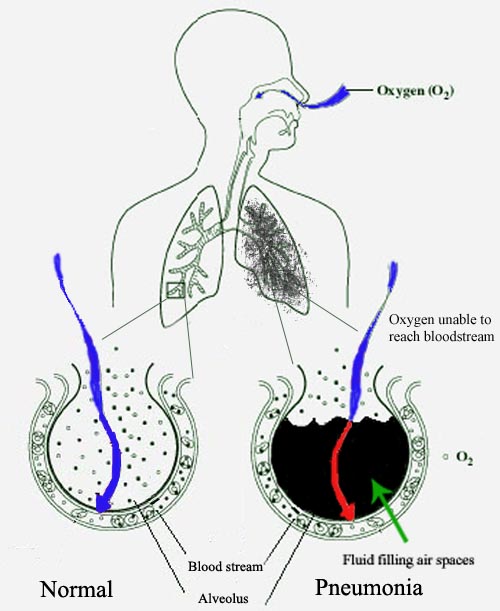 Этиология: Возбудителем крупозной пневмонии является чаще пневмококк или другая бактериальная флора: палочка Фридлендера, стрептококк, стафилококк и др.Способствующие факторы: сердечная недостаточность с нарушением кровообращения в малом круге;острые и хронические заболевания верхних дыхательных путей;алкоголизм;заболевания, сопровождающиеся иммунодефицитом;Особенности течения: острое начало, пациент может точно указать даже час начала заболевания. Жалобы: потрясающий озноб;сильная головная боль;повышение температуры тела до 39-40;ноющая боль в грудной клетке, усиливающаяся при вдохе и кашле (обычно локализуется в нижних отделах);иногда боль в области живота;кашель вначале сухой, а через 1-2 дня кровянистая («ржавая») мокрота;одышка при незначительной физической нагрузке.Клиническая картина заболевания соответствует морфологическим изменениям и протекает стадийно:В 1-й стадии (бактериального отека) отмечаются:гиперемия щек (румянец), герпетические высыпания на губах и крыльях носа более выражена на стороне поражения;отставание пораженной половины грудной клетки при дыхании;перкуторно – над пораженной долей тимпанический оттенок перкуторного звука (т. к. в альвеолах имеется одновременно и воздух и жидкость);при аускультации ослабленное везикулярное дыхание и  начальная крепитация.Во 2-й стадии (уплотнения - стадии красного и белого опеченения), клинически развития заболевания:перкуторно – нарастает тупость над пораженным участком;аускультативно – выслушивается бронхиальное дыхание;общее состояние больного тяжелое, выражены симптомы интоксикации. Учащенное поверхностное дыхание (до 30-40 в мин), сердцебиение 100-200 в минуту. Может быть снижение АД. Аппетит у больного в начале падает или вообще исчезает. Язык сухой, обложен серым налетом. Вяло работает кишечник (запоры). Может быть олигурия.со стороны нервной системы: нарушение сна в тяжелых случаях бред, галлюцинации, страх, желание куда-то бежать (пациент может выпрыгнуть в окно).Заключительная стадия крупозной пневмонии – стадия разрешения – увеличивается количество мокроты:при перкуссии: притупление перкуторного звука уменьшается, появляется тимпанический оттенок;при аускультации: бронхиальное дыхание ослабевает, вновь начинает выслушиваться крепитация. Если в процесс вовлекается плевра (у 1/4 больных), то выслушивается шум трения плевры.Такое тяжелое течение в настоящее время наблюдается все реже. При лечении антибиотиками резкое падение (критическое) очень редко. Чаще температура снижается постепенно, на протяжении 2-3 суток. После кризиса состояние больного постепенно улучшается, он начинает быстро поправляться. При благоприятном течении рассасывание пневмонического очага заканчивается к концу 3-4 недели.Лабораторные методы исследования:клинический анализ крови: нейтрофильный лейкоцитоз (до 15-20)109/л со сдвигом влево, ускоренное СОЭ;анализ мочи – во время лихорадочного периода может быть умеренная протеинурия, цилиндрурия, единичные эритроциты;анализ мокроты;инструментальные  методы исследования;рентгенография  органов грудной клетки.Такая же стадийность отмечается в рентгенологических изменениях в легких, вначале усиление легочного рисунка, затем появление очагов затемнения, которые сливаются. Образовавшаяся тень обычно соответствует доле легкого. Восстановление нормальной прозрачности постепенное и длится 2-3 недели.Осложнения: острая дыхательная недостаточность;острая сердечная недостаточность;острая сосудистая недостаточность;инфекционно-токсический шок; перикардит;абсцесс легкого;экссудативный плеврит.Принципы лечения:обязательная госпитализация в тяжёлых случаях в отделение реанимации;строгий постельный режим на период лихорадки;диета ст. № 15, при лихорадке частое полужидкое питание. обильное питье: клюквенный морс, фруктовые соки, чай с лимоном.Медикаментозное лечение:с первых часов заболевания антибиотики пенициллинового ряда – бензилпенициллин, ампициллин, ампиокс, оксациллин; при устойчивости микрофлоры к пенициллинам - цефалоспорины (кефзол); при непереносимости пенициллинов, макролиты (эритромицин, спиромицин);сульфаниламиды – бисептол, сульфадиметоксин (по схеме);дезинтоксикационная терапия: гемодез, реополиглюкин;при сухом кашле – противокашлевые препараты - либексин, тусупрекс,  глаувент;при появлении мокроты - отхаркивающие и муколитические средства: бромгексин, амброксол (амбробене), ацетилцистеин (АЦЦ), йодид калия, мукалтин, отхаркивающая микстура;бронхолитики – эуфиллин;витаминотерапия: аскорутин, аскорбиновая кислота;антигистаминные препараты;симптоматическая терапия: сердечные гликозиды, препараты калия,  мочегонные препараты, дыхательные аналептики (кордиамин), сосудосуживающие препараты (мезатон, адреналин),  глюкокортикоиды;при выраженном болевом синдроме в грудной клетке – анальгетики;оксигенотерапия.Физиотерапия: ингаляции с бронхолитиками, щелочами, электрофорез с хлоридом калия, аскорбиновой кислоты, УВЧ, кислородные коктейли.Лечебная физкультура. Массаж грудной клетки в период рассасыванияСанаторно-курортное лечение: Сестрорецкий курорт, Южный берег Крыма – не ранее, чем через месяц после выздоровления.Сестринский уход:рекомендации по режиму, питанию;обильное питье: клюквенный морс, соки, чай, молоко;систематическое проветривание и влажная уборка помещения, где находится пациент;контроль: за температурой тела (при лихорадке каждые два часа), А/Д, частотой пульса, дыхательных движений, характером кашля, характером мокроты, цветом и состоянием кожи и слизистых;смена нательного, постельного белья;помощь пациенту в осуществлении гигиенических мероприятий;помощь при кормлении;оказание помощи при одышке: оксигенотерапия, возвышенное положение пациента в постели;обучение пациента правилам сбора мокроты на исследования;обучение пациента и его родственникам правилам  дыхательной гимнастики;влажная уборка помещения 2 раза в день;обучение пациента правилам сбора мокроты на исследования;психологическая подготовка пациента к инструментальным методам исследования (бронхоскопия, спирографии, пневмотахометрии);выполнение врачебных назначений  по введению лекарственных препаратов и др.;обучение пациента и его родственников выполнению ингаляций в домашних условиях, постановке банок и горчичников;соблюдение инфекционной безопасности пациента.Профилактика:закаливание;рациональная физическая нагрузка;избегать переохлаждений;соблюдать гигиену труда.ПлевритыПлеврит – воспалительный процесс плевры. Бывают сухие и экссудативные. Причины:туберкулез легких или лимфатических узлов;острая пневмония;нагноительные процессы;травма грудной клетки;лейкоз, опухоли и др.Способствующие факторы:снижение иммунитета;недостаточное питание;переутомление;переохлаждение.Сухой плеврит первичный всегда туберкулезного характера. Вторичное поражение может быть при инфаркте легкого, при пневмонии, нагноительных заболеваниях. Основные симптомы при сухом плеврите:боль в грудной клетке, усиливающаяся при дыхании и кашле и уменьшающаяся при лежании на больной стороне;одышка;сухой кашель;недомогание;температура (субфебрильная).При осмотре пациента определяется отставание при дыхании на стороне поражения.При аускультации врач выслушивает шум трения плевры на вдохе и выдохе.В клиническом исследовании крови может определяться небольшое изменение СОЭ.При рентгенологическом исследовании легких определяется ограничение подвижности купола диафрагмы.Лечение: базовоелечение основного заболевания (пневмония, туберкулез, абсцесс);симптоматическое (анальгетики, препараты, уменьшающие кашель);горчичники;йодная сетка.Экссудативный плевритПри экссудативном плеврите воспалительный процесс плевры сопровождается накоплением жидкости в плевральной полости.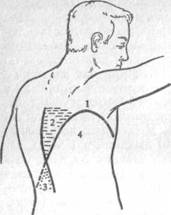 Причины: туберкулезная интоксикация;пневмония;ревматизм и т. д.Экссудат может быть серозно-фибринозным, геморрагическим, гнойным, смешанным. Симптомы:одышка (ЧДД до 30-40 в минуту);боль  в грудной клетке;температура ремитирующего характера (с резким повышением по вечерам и снижением к утру);тяжесть в боку;потливость.При объективном осмотре:состояние пациента тяжелое;положение в постели вынужденное (сидит);асимметрия грудной клетки (увеличение на стороне экссудата);отставание этой половины грудной клетки в акте дыхания.При перкуссии врач определяет  на стороне поражения  укорочение перкуторного звука.При аускультации – ослабленное дыхание.На рентгенограмме легких определяется затемнение (линия Дамуазо).Для исследования экссудата пациенту проводится плевральная пункция.Принципы леченияБазовое лечение основного заболевания, плевральная пункция (удаление экссудата), при гнойном плеврите – хирургическое лечение: резекция ребер, вскрытие плевральной полости и дренаж. Режим постельный. Диета – высококалорийное питание.По назначению врача могут применяться:обезболивающие препараты;мочегонные (фуросемид);кортикостероиды (преднизолон);массаж, ЛФК, дыхательная гимнастика;Роль медсестры:помочь пациенту принять удобное положение;оказать помощь при одышке (в т. ч. дать кислород);оказать помощь при лихорадке;собрать мокроту на исследования;подготовить пациента к назначенной врачом  плевральной пункции и помогать врачу в проведении пункции.Решить возможные проблемы пациента: страх перед пункцией плевры, недостаток знаний о своем заболевании и т. д.Контрольные вопросыКакие факторы играют основную роль в возникновении острой пневмонии?Что такое крупозная пневмония? В особенности ее клинических проявлений?Назовите основные принципы лечения и ухода за больными при крупозной пневмонии.В чем состоят особенности возникновения очаговой пневмонии?Перечислите основных возбудителей, приводящих к развитию очаговой пневмонии.Чем отличается течение очаговой пневмонии от крупозной?Какие профилактические мероприятия следует проводить, чтобы избежать заболевания острой пневмонией?Дайте определение термина "плеврит".Назовите основные причины, приводящие к развитию плеврита.Какими симптомами  проявляется сухой плеврит  и каковы принципы его лечения?какой характер может иметь выпот при экссудативном плеврите и каковы причины его возникновения?На основании каких симптомов ставят диагноз экссудативного плеврита?Для чего проводится плевральная пункция?Каковы принципы лечения экссудативного плеврита?В чем заключается профилактика возникновения плеврита?